בס"ד                                  
                                                      נא לא לקראו באמצע התפילה וקריאת התורה!
                                  ספר שמות – פרשת משפטים – גליון מס' 18
      
"וְאֵלֶּה הַמִּשְׁפָּטִים אֲשֶׁר תָּשִׂים לִפְנֵיהֶם." (שמות כא'; א')

נביא כמה מפירושי רש"י על הפסוק הנ"ל:
א. "וְאֵלֶּה הַמִּשְׁפָּטִים אֲשֶׁר תָּשִׂים לִפְנֵיהֶם." – כל מקום שנאמר לשון  "אלה"  בא  לפסול  את  הראשונים  ולהביא  דינים חדשים. כל מקום שנאמר שם לשון "ואלה" (עם ו' החיבור) בא להוסיף על הראשונים. כלומר, כל מקום שנאמר שם  "ואלה",
גם מה שנאמר לפני כן על אותו העניין קיים, וגם הוסיף את הדברים החדשים. פרשת "משפטים" היא פרשה  לאחר פרשת
יתרו, בה קראנו על מעמד הר סיני. מה אלה  (עשרת  הדברות  שקבלנו  במעמד  הר  סיני)  הם  מסיני  וחובה  לקיימם,  אף  אלה 
(כל הדינים שנתחדשו בפרשת משפטים) הם מסיני, וחובה גמורה לקיימם.
ב. "וְאֵלֶּה הַמִּשְׁפָּטִים אֲשֶׁר תָּשִׂים לִפְנֵיהֶם." – לפניהם ולא  לפני  גוים.  ואף  אם  ידוע,  שבדין  כלשהו  (שאף  בשבע  מצוות 
שנתחייבו בהם בני נח, מופיע מצוות "דין") הם דנים בדיוק כמו שאנו דנים, אסור ללכת ולהתדיין אצלם. אלא, חובה ללכת  לבית
דין יהודי. כי ההולך לבית דינם של גוים, נותן חשיבות לאלילם של הגויים, ומחלל שם ה'. והוא דבר מאוד חמור. עכ"ל של
רש"י. 
נאמר בגמרא (מסכת ביצה טז.): "כל מזונותיו של אדם קצובים  לו  מראש  השנה  ועד  יום  הכפורים  חוץ מהוצאת שבתות והוצאת י"ט והוצאת בניו לתלמוד תורה." כלומר, כל מה שמגיע לאדם, לא משנה מה יקרה הוא יקבל את המגיע לו.  וכמו
שנאמר בגמרא (מסכת יומא דף לח:): "אין אדם נוגע במוכן לחבירו אפילו כמלא נימא." ואם האדם יחיה בידיעה הזאת,  שלא משנה מה יקרה הוא יקבל את שלו, לא  יעלה  בדעתו  ללכת  ולהתדיין  בבית דין של גוים. וחובה להבין, שאין  כל  הבדל
בין בית דין של גוים לבין בית דין של יהודים שלא דנים על פי חוקי התורה. וכל אחד ואחד יתחזק בעניין הזה, שלא תבוא
תקלה לידינו.

"כִּי תִקְנֶה עֶבֶד עִבְרִי שֵׁשׁ שָׁנִים יַעֲבֹד וּבַשְּׁבִעִת יֵצֵא לַחָפְשִׁי חִנָּם.” (שמות כא';ב')

כאמור, בפרשה הקודמת קראנו על מעמד ההיסטורי, על מעמד הר סיני. ובפרשת השבוע, הדין הראשון  שהתורה  מלמדת אותנו זה דין של עבד עברי. ויש לשאול כאן: מדוע התורה מתחילה לדבר על סוג האדם הכי שפל שיכול  להיות?  הרי  לפני
כמה ימים יצאנו ממצרים, ועברנו ממדרגה של עבד, לדרגה של "בן חורין". מה הסיבה לכך שהתורה מביאה את הדין הזה
כפתיחה לפרשת משפטים? 
יש שני תרוצים לדבר:
א. האדם יכול לומר: הנה יצאתי ממצרים, מבית עבדים. זהו, מעתה אני "בן-חורין".  אף  אחד  לא  מחליט  עלי.  והאדם השקוע במחשבות כאלו, בסופו של דבר, שוכח את מי שהוציא אותו ממצרים. הוא שוכח את בורא  עולם! ואומר, שעכשיו הוא לא עבד, ובגלל זה מפסיק לקיים מצוות. באה התורה הקדושה, והזהירה אותנו לבל יעלה על דעתו של האדם  שהוא
"בן-חורין" גם כלפי הקב"ה.
ב. "כִּי תִקְנֶה עֶבֶד עִבְרִי שֵׁשׁ שָׁנִים יַעֲבֹד וּבַשְּׁבִעִת יֵצֵא לַחָפְשִׁי חִנָּם.”  - רש"י מסביר מי הוא עבד  עברי,  ואומר  כך:  אדם
יהודי שהגיע למצב כלכלי כל כך קשה, שמכר את עצמו כעבד, או אדם יהודי, שגנב מחבירו משהו,  ואין  לו  איך  להחזיר 
את אותו הדבר (השתמש, איבד וכו'), הבית דין מוכרים אותו כעבד למשפחה, ומהמשכורת שמשלמים  לו  שם,  הוא   מחזיר לאותו אחד שגנב ממנו. רש"י מסביר, שהאדם הראשון שמכר את עצמו לעבד כי לא היה לו איך להתפרנס, הוא לא  עשה
נכון, מכיון שנאמר: "עבדי הם - ולא עבדים לעבדים". כלומר אסור לו  לאדם  להשתעבד  לאדם  אחר.  כי  הוא  עבדו  של הקב"ה.  ופשוט הוא הדבר, שהאדם השני שנמכר כי הוא גנב משהו, הוא לא בסדר. בפרשת יתרו, ראינו שכל אחד  ואחד
נתרפא מחוליו. לא היה בהם עיוור, אילם או  חרש.  ועתה  הקב"ה  רצה  לתקן  את  אותם  האנשים  שהיו  פגומים  אף
ברוחניות שלהם, ולא רק ברפואתם. אדם שמכר את עצמו לעבד, בעוד שש שנים יצא מעבדות. ואתו אחד שנמכר כי הוא גנב, הולך  למשפחה  של  תלמיד  חכם,  ושם  משרת כעבד. בעל הבית מתנהג כלפי עבדו ככלפי אדונו. כלומר, אם  יש לו  חולצה  אחד, נותן אותה לעבדו. אם יש לו מיטה אחת, נותן אף  אותה  לעבדו וכו'. וכמו  שנאמר:  "כל  הקונה  עבד עברי כקונה  אדון לעצמו." אותו הגנב שעתה הוא עבד, חי עם משפחתו של התלמיד חכם, וכל יום במשך שש  שנים  רואה  את הילדים היפים של בעל הבית שהולכים עם פאות ולומדים ביחד. רואה את בעל הבית עצמו כל היום יושב ולומד תורה כמו שצריך.  בליל שבת קודש שומע שירי שבת. הוא נהנה בלי גבול. ובסופו של דבר הוא  אומר:  "איזה  מעשה  שטות  עשיתי שגנבתי.  הנה, אנשים חיים בנחת. למה שלא אתנהג כמותם?" ואף הוא חוזר  בתשובה.  ועל  ידי  זה  גם  אותו אדם מגיע לתיקון נפשו. 
לסיכום: בפרשת יתרו, לא היה בעם ישראל אפילו אחד חולה בגשמיות. בפרשת משפטים, אף מי  שהיה  חולה  ברוחניות, 
הגיע לתיקונו.

                                 
                       
מכיון שאנו נמצאים בפרשת משפטים, בו מדובר על הדינים והדיינים, נספר כמה סיפורים על רבותינו שהיו דנים את העם:

מעשה ברבי יעקב מליסא שבאו לפניו שני אנשים לדין, אחד מהם מצא בשוק דינר זהב, ונטלו, והנה בא השני וטען שהדינר
זהב זה נפל מכיסו דקות מספר קודם שהשני מצא אותו. רבי יעקב הרגיש שהטוען הוא  רמאי,  ובכדי  לברר  הדין  לאמתו, ציוה את הטוען התובע לצאת החוצה לזמן מה, ואז ציוה את המוצא לתת לו את הדינר, לקחו והסתכל  בו,  והתחיל  לדבר
בקולח, ביודעו שהטוען התובע מטה אזנו אחר הדלת ומקשיב לקולו: "הנה יש נקב קטן בדינר זה על  יד  האות  הראשונה,
והוא סימן מובהק, ואם התובע יתן את הסימן במטבע, הדינר שייך לו. ואז ציוה להכניס את התובע.  כשנכנס  התובע  פנה אליו רבי יעקב בשאלה: "הגידה נא, האם יש לך איזה סימן בדינר הזה?" קפץ הלה וענה: "יסתכל  רבינו  במטבע  וימצא  בו
נקב קטן אצל האות הראשונה." פתח רבי יעקב את ידט והראה את המטבע לתובע, באמרו, כשחיוך על  שפתיו,  הנך  רואה
שאין במטבע הזה שום נקב כלל, ואתה צריך ללכת ולחפש אחר המטבע הנקוב  שאבד  לך  במקום  אחר.  וזה  הדינר  שייך למצוא.

עוד מעשה באיש אחד שהיתה לו חנות של יין, והיה לו משרת אחד שהיה לו ארנק שבו מאתים שקלי זהב, אשר  קיבץ  על
יד וחסך במשך שנים רבות. ובערב שבת אחד טמן את הארנק במרתף של  יין  בין  החביות.  וכשבא  במוצאי  שבת  ליטול
הארנק, לא מצאו, ויבקשו ולא נמצא, וילך אל הגאון רבי שלמה קלונר ויבכה לפניו בדמעות  שליש,  על  כי  כל  יגיעו  הלך
לריק ולבהלה, ואמר, שהוא חושד את אדונו בעל היין שהוא ששלח ידו וגנב את הארנק, כי לא היה מפתח למרתף אלא רק 
לבעל החנות ולמשרת. ויקרא הגאון את בעל היין, וישאל את פיו על דבר הכסף והארנק, והוא  השיב  שאינו  יודע  מכלום.
ויאמר הגאון בפניו, גם אני אמרתי שלא יתכן לחשוד בך, כי לא נחשדו ישראל על כך, ולכן אין ברירה אלא להחליט שאיזה, 
גוי נכנס למרתף, וגנב את הארנק עם המעות  שבו.  בעל  היין  הסכים  לרעיון  הנפלא  של  הגאון.  הרב  הוסיף: "ונפרסם
במודעות, שהיין כולו נסך הוא, מחמת חשש מגע ידו של גוי, וצריך לשפוך את כל היין, כי הוא אסור בשתיה.  כאשר  שמע
בעל היין את כל הדין דבר זה, וראה שלכתה אליו הרעה, שבזה יהיה לו הפסד  גדול,  וכל  רכושו  ירד  לטמיון,  הודה  מיד
שהוא לקח את הארנק. הגאון סירב להאמין, אד שנשבע בשבועה חמורה שהוא שגנב  את  הרנק  והמעות.  והלך  במרוצה
לביתו והביא את הארנק והמעות שבו, והשיב אותם למשרת, והכל  על  מקומו  שב  בשלום. (מתוך הספר "ענף עץ אבות" למרן 
רבנו עובדיה יוסף זצוק"ל)   
______________________________________________________________________________________________

                                                                                       העלון מוקדש:

להצלחתם של:                                                                    לרפואתם של:                            לעילוי נשמתם של:
הרב יצחק דיין שליט"א – רב קהילת "כתר תורה"                                משה סימנטוב בן חוה                       הגאון רבי יעקב  בן מרגלית יוסף זצ"ל
הרב יצחק מ. דיין שליט"א – רב שכונת בן גוריון                                  זלפה בת תמר                                יצחק בן חנניה הנולד מחוה                        הרב לירן רביב שליט"א – מזכה הרבים                                                                                                 תמר בת רות 
משפחת עמנואל זכאי הי"ו                                                                                                    
משפחת מרדכי הכהן הי"ו   
       
             העלון מופץ לזיכוי הרבים ולהצלחתו של ידידי היקר עידן מזרחי הי"ו שה' ישלח לו זיווג הגון במהרה אמן! 
                          ובכן, העלון מוקדש לזכות נשמתו הקדושה והטהורה – של מרן רבנו עובדיה יוסף זצוק" 
                                   זמני השבת:   כניסת השבת:  16:47| יציאת השבת: 17:49 | לר"ת: 18:21|  
                                                                                          עורך העלון: יצחק דוד כץ  |   לתגובות: 052-895-7221                                                                                  העלון מופץ ע"י מרכז קהילתי התורני  "מקהלֹת"                                                      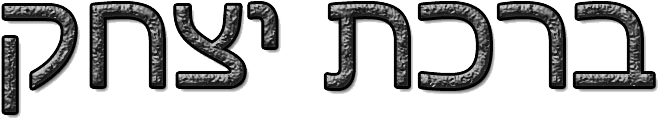 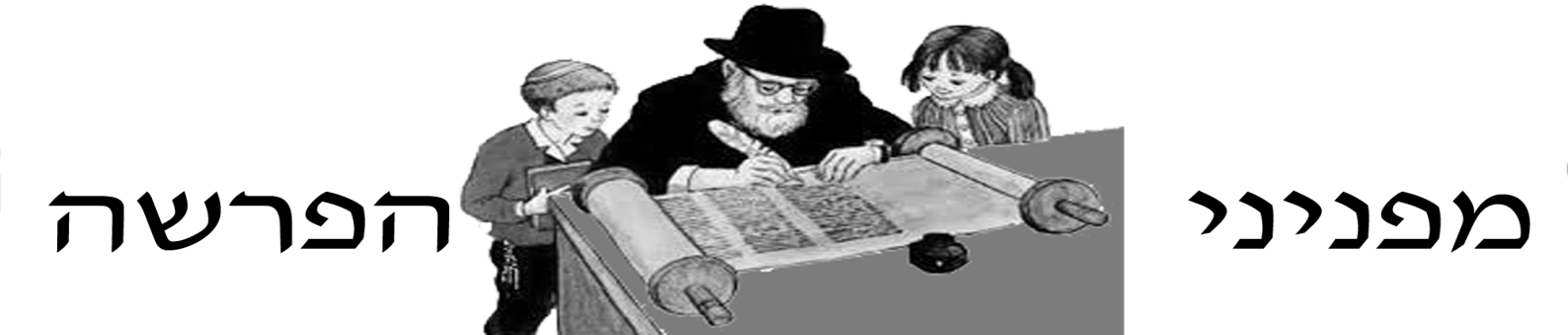 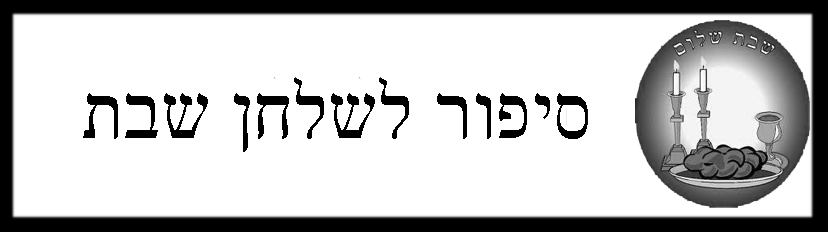 